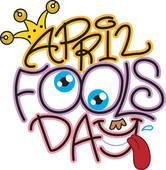 Reading Classroom News 040119Mrs. R. BalsamoReading: 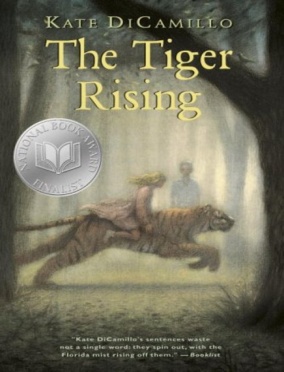 THE TIGER RISING by Kate DiCamillo  Chapters 11-16 Vocabulary/comprehensionVocabulary and questions will be in student notebooks for review purposes as information/chapters are completed.Wordly Wise Vocabulary Lesson 11 Words:  average, border, cocoon, flutter, moisture, moist, nectar, process, spanExcellent home sites: Wordly Wise words Lesson 11http://www.wordlywise3000.com/word_lists/?book=03&lesson=111    (listen to words by clicking on Lesson 11 in lower left corner)https://quizlet.com/31344891/wordly-wise-3000-book-3-lesson-11-flash-cards/ (to review and practice words after learning Lesson 11)Lesson 17:  Words with /j/ and /s/ soundsPROJECT BASED LEARNING PROJECT:  Biography (Informational Writing):  Research completed on Introduction (Birth/Death/Importance) /Character Traits (with supporting details) /Childhood /Adulthood – Final draft completed on these sections (REMAINING RESEARCH:  Current Day/ Influence)*REMINDER:  READING HOMEWORK IS TO COMPLETE 2 KIDBIZ SELECTIONS WEEKLY – STORY AND QUESTIONS.Assessments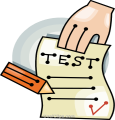 Reading: The Tiger Rising – Chapters 1-8 Vocabulary/Comprehension TEST  4/3/19Wordly Wise: Lesson 11 TEST 4/3/19Notes and Reminders*Test folders are red will be sent home on Wednesdays.  Parents should review work with students, initial ALL tests, and return to school in their test folder by Friday. *Our class is a NUT FREE ZONE!  Please avoid sending nuts for any snack.*THANKS TO PARENTS OFFERING TO PAINT FOR OUR PROJECT – YOU ARE GREATLY APPRECIATED! 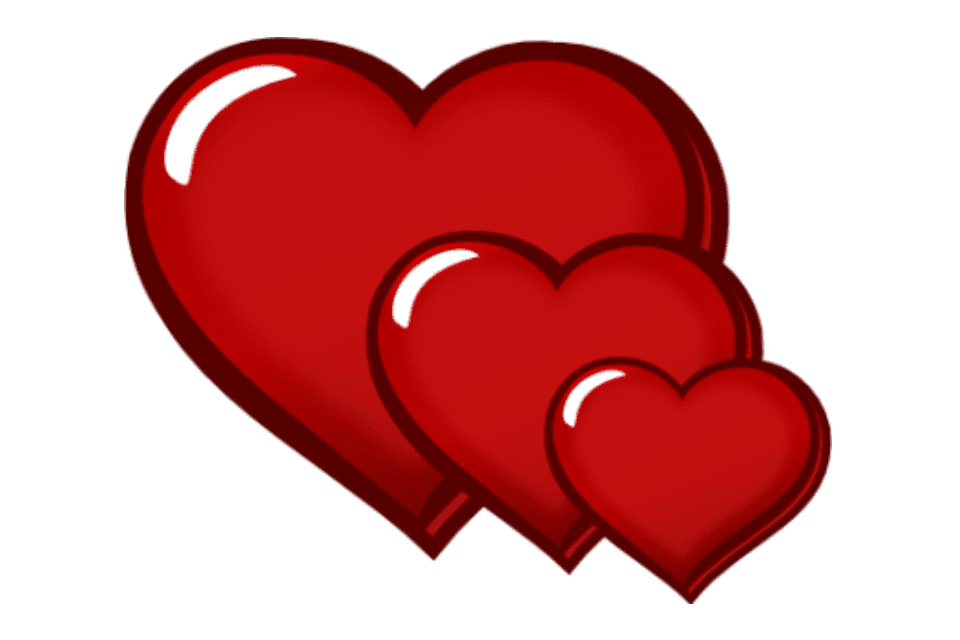 *My email address is Rhonda_balsamo@lusherschool.org *Third grade website is:  http://thirdgradelusher.weebly.com/*Our class website is: http://msbalsamothirdgrade.weebly.com/ 